Championnat de Zone Med  U 15 Suite – 2000, 2001 et (2002)Saison 2014 / 2015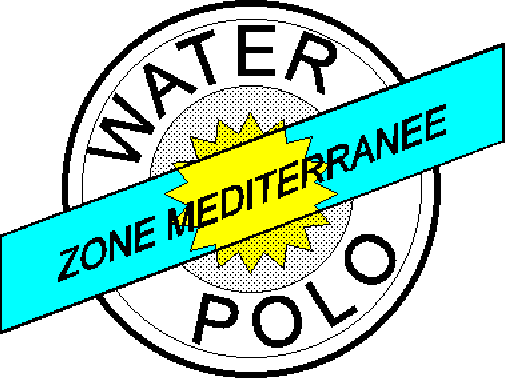 Rappel des dispositions Jeune Arbitre (JA)Chaque équipe est tenue de se déplacer avec un JA à partir du mois de février.
Cette disposition est obligatoireNous avions jusqu’à fin janvier pour préparer ces JA, dans chaque région.Les arbitres désignés font fonction de délégués et d’aide aux JA
Chaque JA est en possession de sa carte de JA à faire remplir par le délégué.Ballons Taille 5 ; 15 joueurs possibles sur feuille de match dont 2 filles au moins		Si ASCSF n’a pas de piscine : 	SN / ASCSF Aller - Retour se jouera à Sète
 							ASM / PAN  Aller - Retour se jouera à MonacoRappel des dates proposées pour les divers Challenges ; concerne les 2001 (et 2002).	Challenge Alex BONNIOU					10 mai Challenge Jean SEIGLE					25 mai	Challenge Joseph BERTRAND				04 juillet (susceptible de modification)Coupe de France des régions (Mulhouse)			05 au 12 juilletJosephPhases     Finales (Entrée des secteurs CA et LR/P)Phases     Finales (Entrée des secteurs CA et LR/P)Phases     Finales (Entrée des secteurs CA et LR/P)Phases     Finales (Entrée des secteurs CA et LR/P)Phases     Finales (Entrée des secteurs CA et LR/P)Phases     Finales (Entrée des secteurs CA et LR/P)Phases     Finales (Entrée des secteurs CA et LR/P)Entrée en lice des Jeunes Arbitres qui ont eu jusque-là pour se former dans leurs régionsEntrée en lice des Jeunes Arbitres qui ont eu jusque-là pour se former dans leurs régionsEntrée en lice des Jeunes Arbitres qui ont eu jusque-là pour se former dans leurs régionsEntrée en lice des Jeunes Arbitres qui ont eu jusque-là pour se former dans leurs régionsEntrée en lice des Jeunes Arbitres qui ont eu jusque-là pour se former dans leurs régionsEntrée en lice des Jeunes Arbitres qui ont eu jusque-là pour se former dans leurs régionsEntrée en lice des Jeunes Arbitres qui ont eu jusque-là pour se former dans leurs régionsPoule Excellence  FFNArbitres DéléguésLieuxDatesLieuxArbitresDéléguésPoule Classement  ZONEONN / PAN – CNM / MWPMWP / ONN – PAN / CNMZIMMERMANN+ JAONN01 / 02 CN MarseilleGRIMALDI+ JACNM2 / ASCSF – ASM / SNASM / ASCSF – CNM2 / SNPAN / MWP – CNM / ONNCNM / MWP – ONN / PANRUDENT+ JAPAN08 / 03AS MonacoMENUT F+ JAASM / ASCSF – CNM2 / PAN2ASCSF / PAN2 – CNM2 / ASMCNM / ONN – PAN / MWPMWP / ONN – PAN / CNMDEHON+ JACNM22 / 03Sète NatationLOTHMANN+ JASN / CNM2 – ASCSF / PAN2CNM2 / ASCSF – SN / PAN2NATIONALFFN31 / 05PANRUDENT+ JAPAN2 / AN – CNM2 / ASMSN / ASM – CNM2 / PAN2NATIONALFFN28 / 06ASC Six FoursDEHON+ JAASCSF / SN – PAN2 / ASMSN / ASCSF – ASM / PAN2